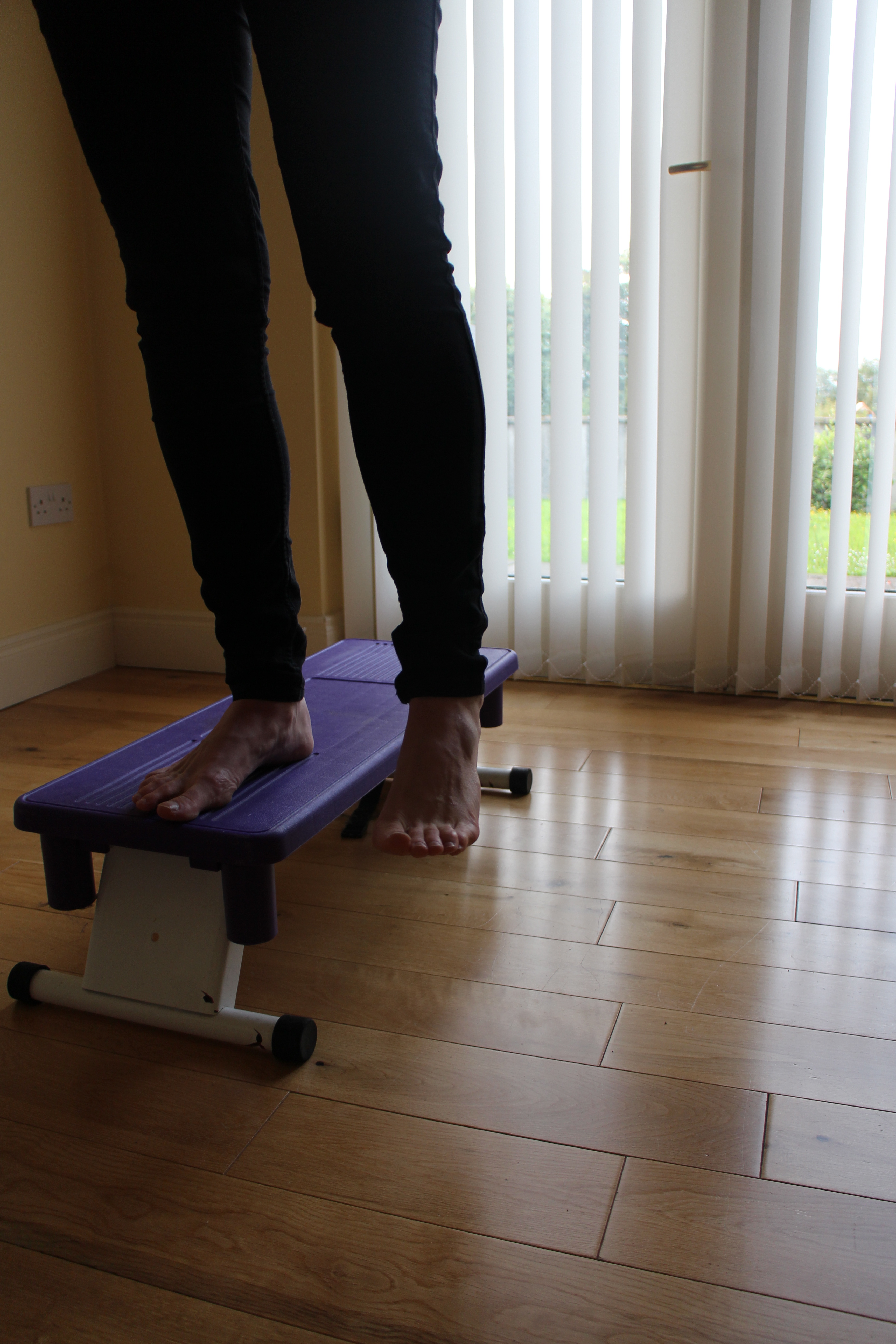 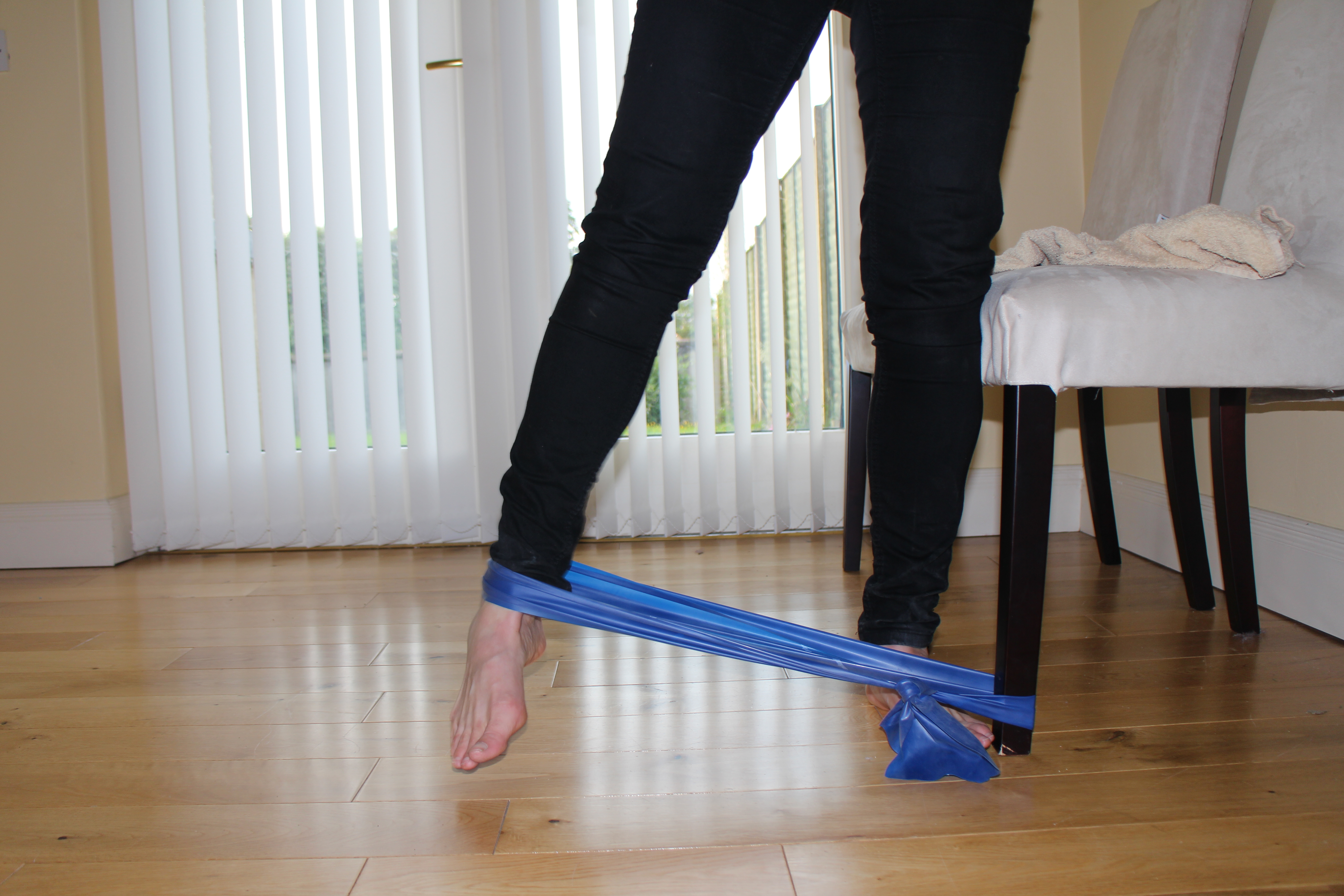 Gluteus Medius Leg Drop keep pelvis stable engage abdominalsHip Abduction with resistance band.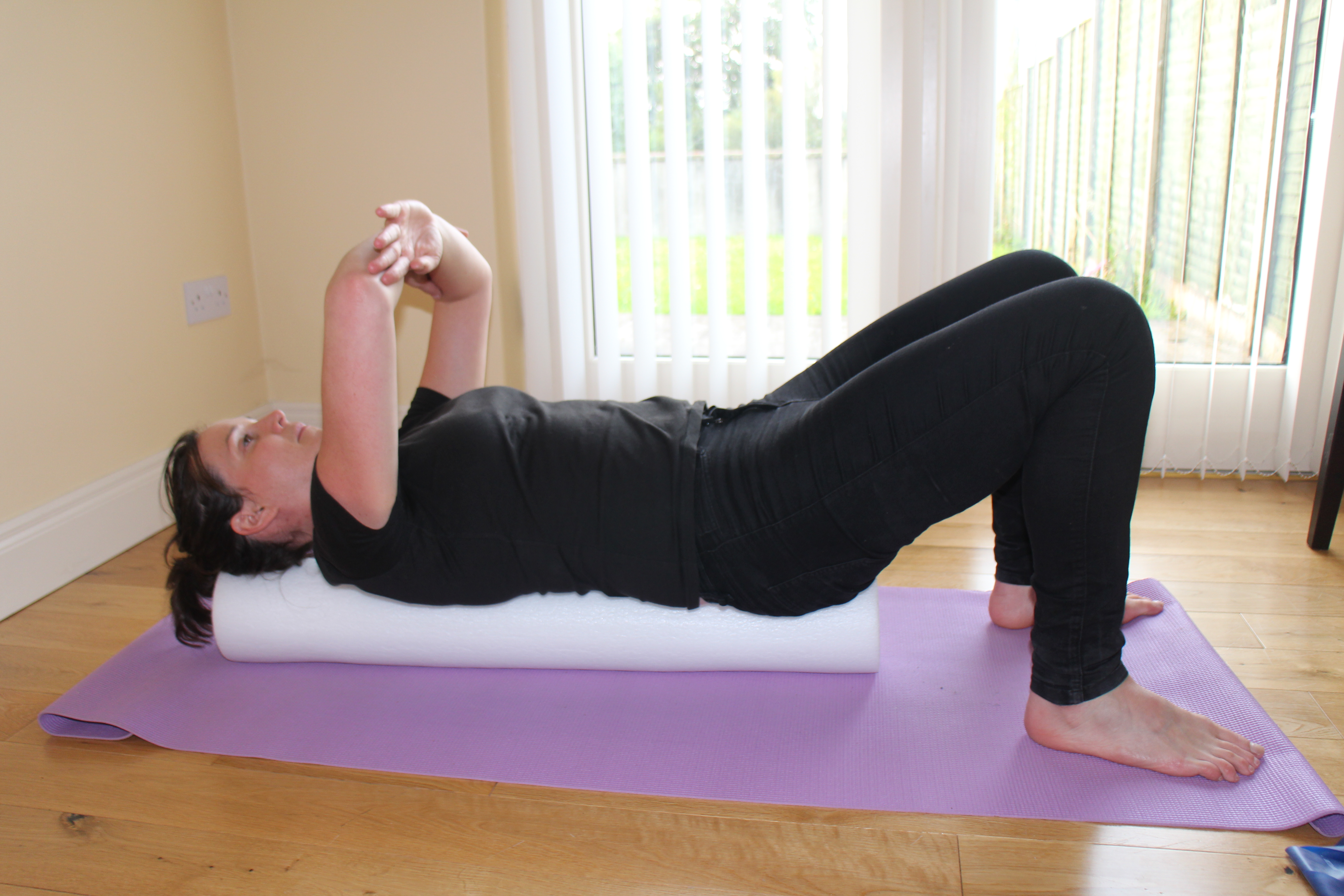 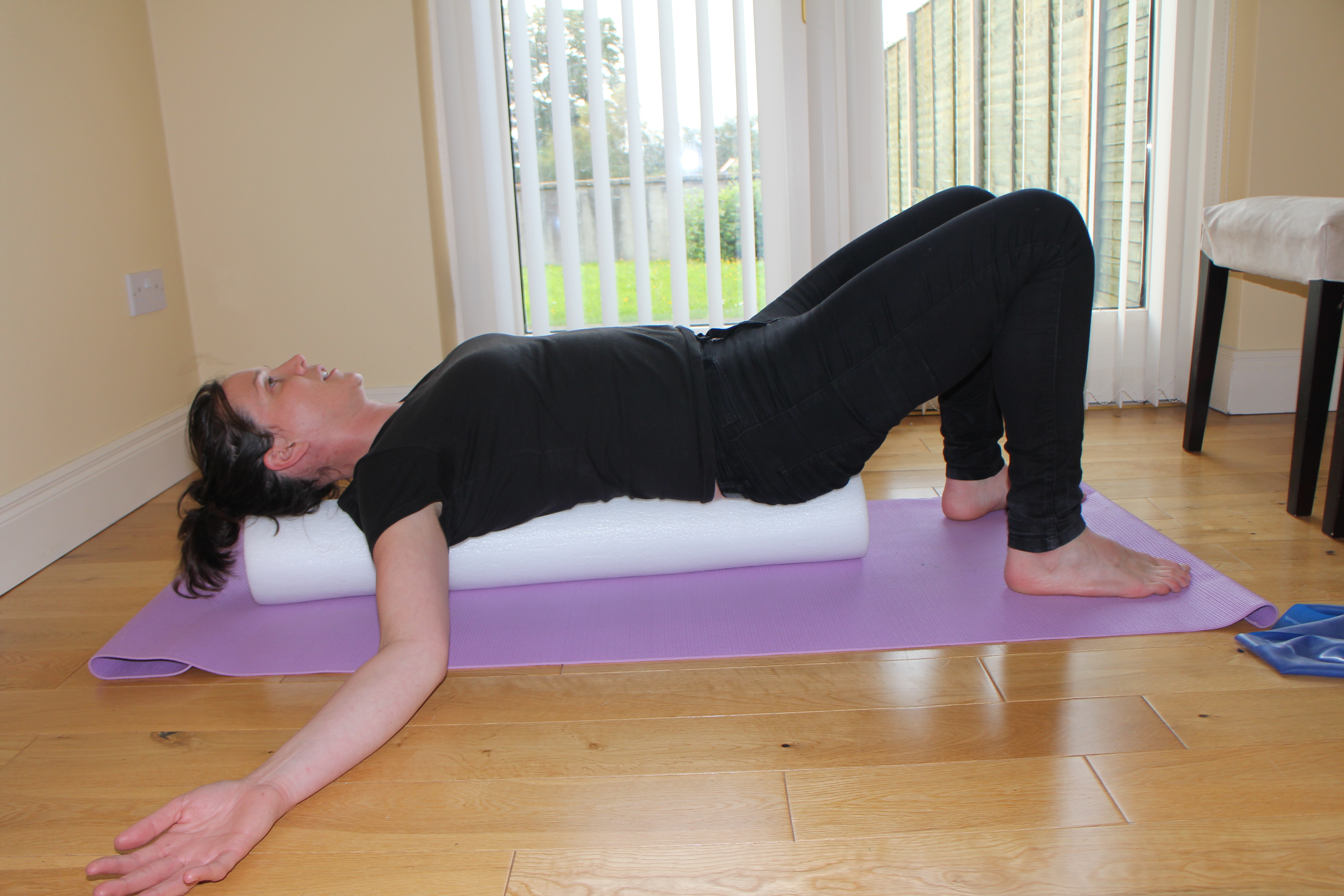 Foam Rolling spineFoam Roller Chest opener.